PROJEKTudruge Inicijativa i Ministarstva znanosti, obrazovanja i sporta"UVOĐENJE PODUZETNIŠTVA KAO MEĐUPREDMETNE TEME U SREDNJE ŠKOLE"Radionica "Uvođenje poduzetništva kao međupredmetne teme u srednje škole" održana je dana, 3. svibnja (četvrtak).Radionica je bila predviđena za učenike završnih razreda, kao i za sve zainteresirane nastavnike. 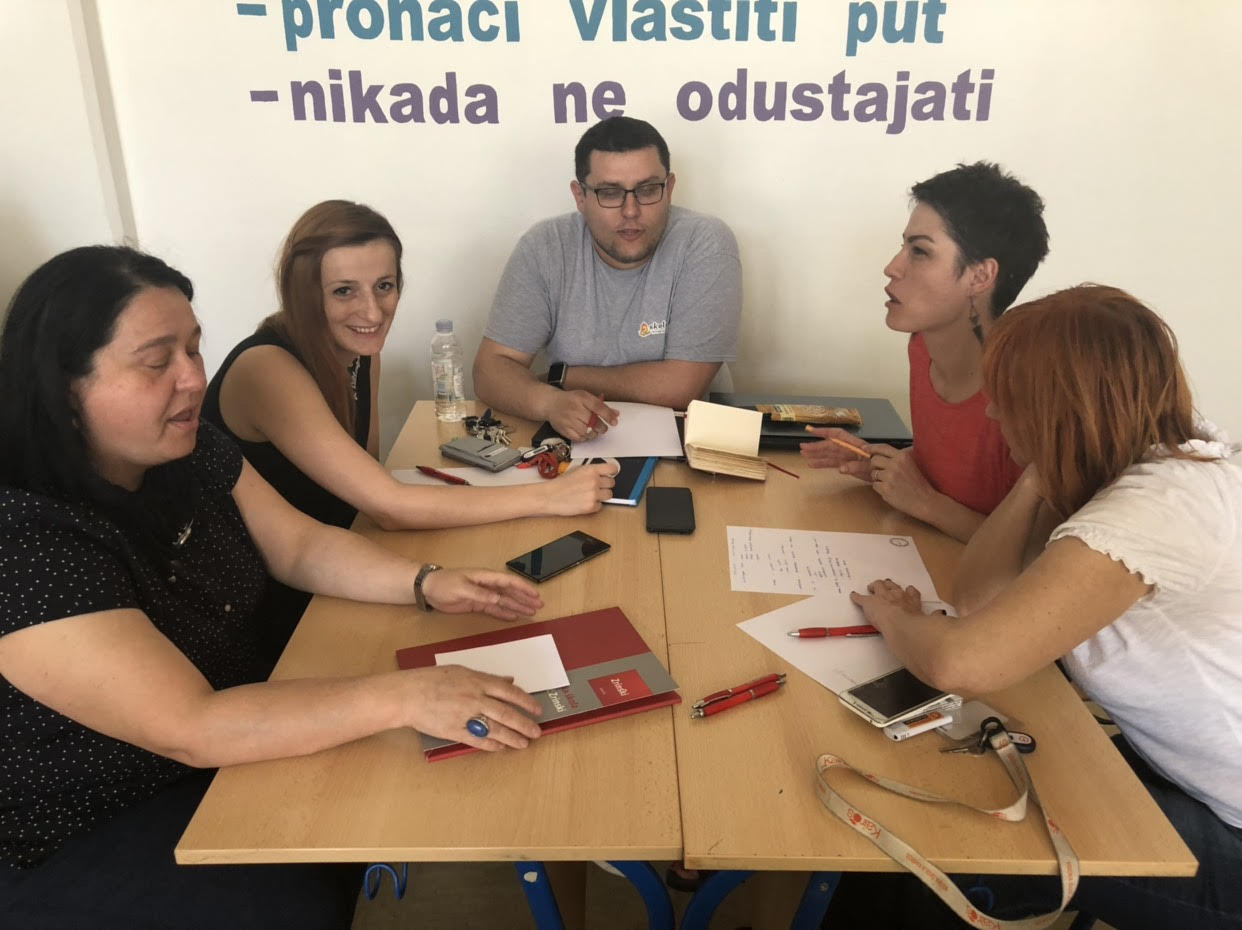 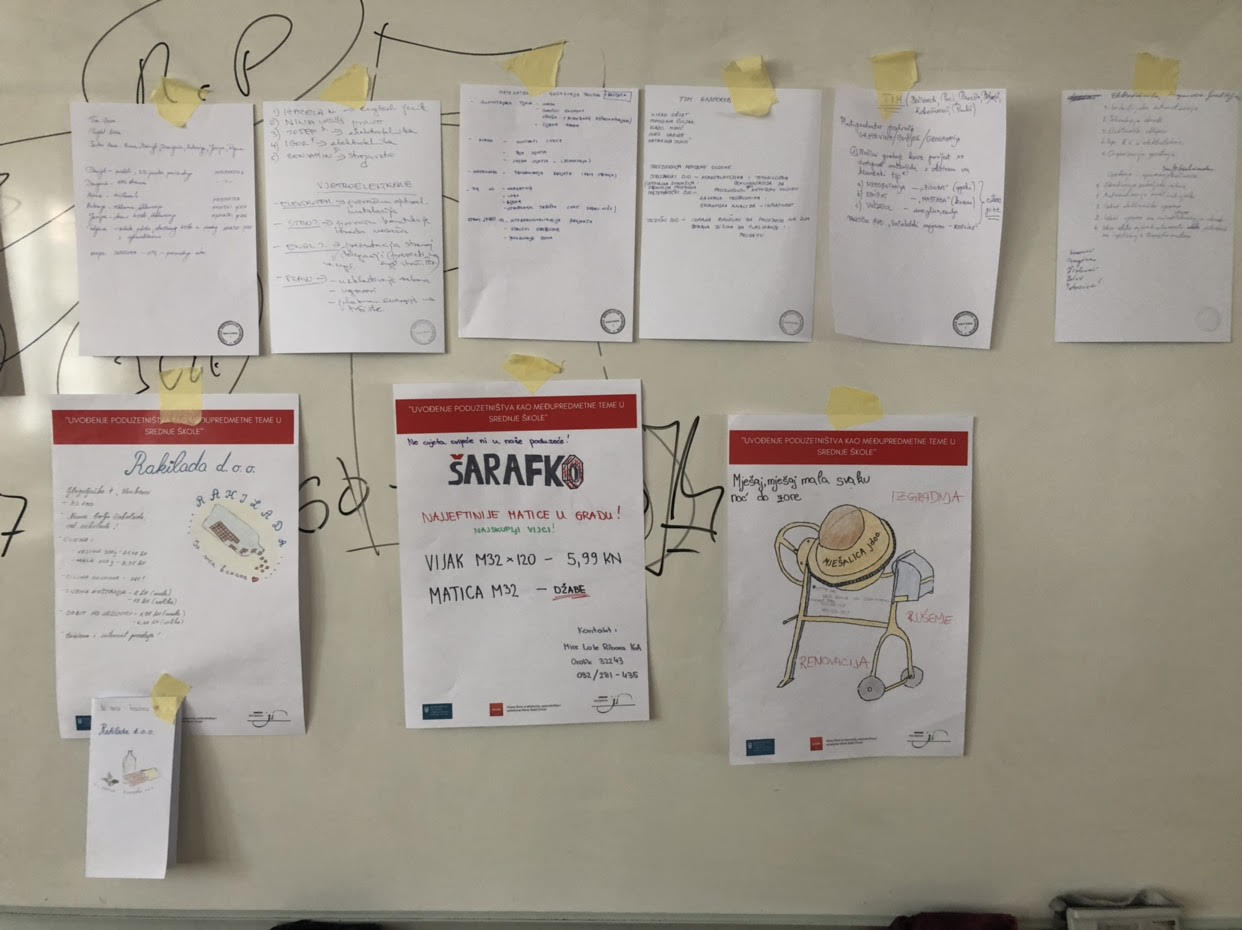 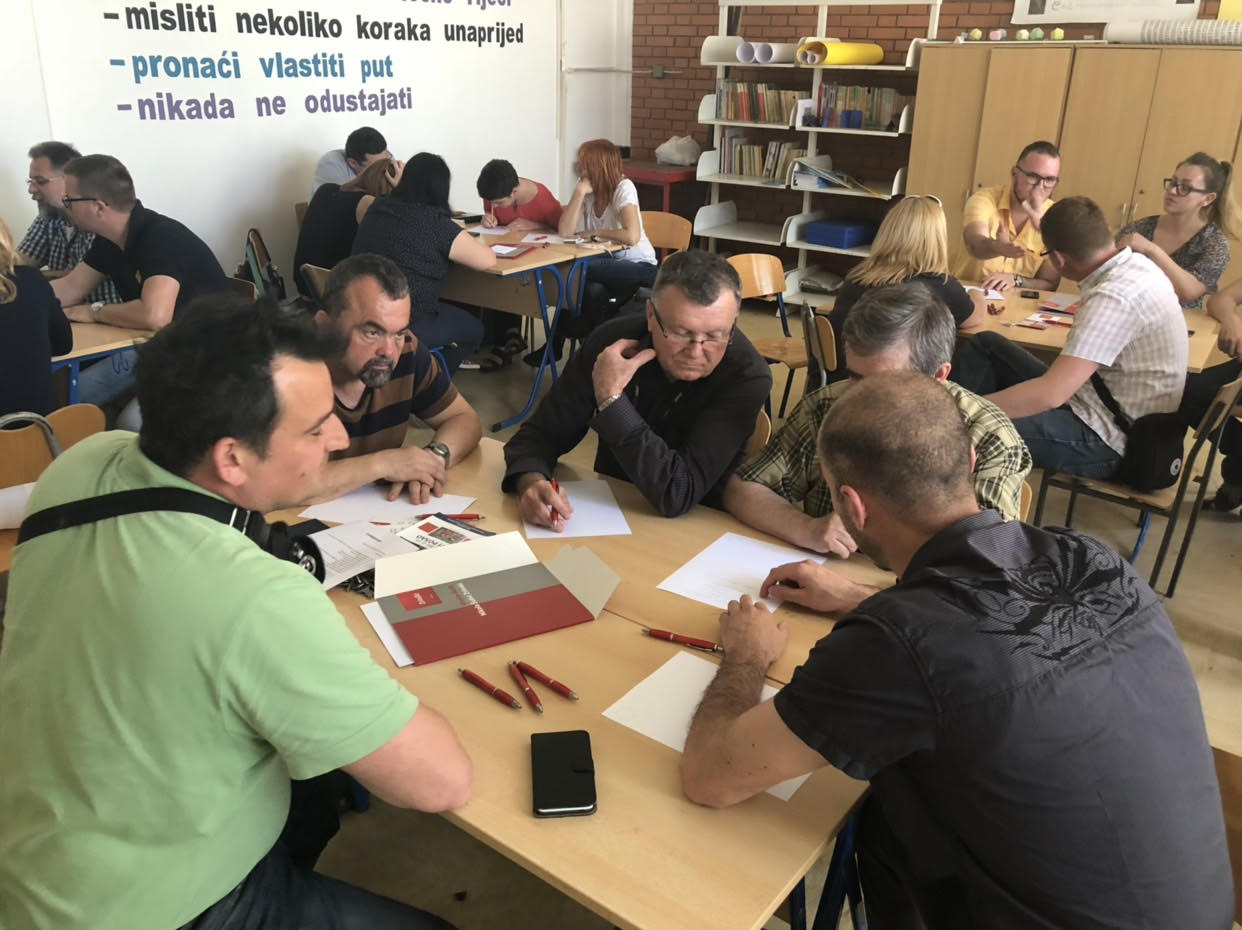 